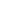 ПЛАНорганизационно-технических мероприятий по улучшению условий, охраны труда, здоровья работников и учащихся МАОУ ДОД «Дом детского творчества» Кемеровского муниципального районана 2015–2016 учебный годМотивированное мнение учтено:Председатель профкома «___» _____________ 20__г.«УТВЕРЖДАЮ»Директор МАОУ ДОД  «Дом детского творчества» Кемеровского муниципального района __________________Т. А. Корнеева «___»______________ 20___г.м. п.№Наименование мероприятийСроквыполненияОтветственный за выполнениеОтметка
о выполнении12345Обеспечить качественную подготовку и прием учебных кабинетов, здания учреждения к новому учебному году Августдиректор,зам по безопасностиИздать приказы о назначении ответственных лиц за организацию безопасной работы в учреждении АвгустдиректорОбеспечить работников учреждения средствами индивидуальной защиты в соответствии с действующими типовыми нормамиАвгустзавхозПровести общий технический осмотр здания учреждения с составлением актаСентябрь, март, майдиректор,зам. директора безопасности, завхозПодготовить документы для заключения договора на прохождение медицинского осмотра работниками учреждения Декабрьдиректор,заместитель директора по безопасности, завхозОрганизация проведения медицинского осмотра работников учрежденияАпрельдиректор, зам. директора по безопасностиОрганизовать и контролировать работу по соблюдению в учреждении законодательства по охране труда, выполнению санитарно-гигиенических правил, предупреждению травматизма и других несчастных случаев среди работников и детей, в соответствии с графиком контроляПо графикудиректор,заместителидиректора,педагоги дополнительного образованияОрганизовать обучение работников по вопросам охраны труда с последующей проверкой знаний и выдачей удостоверений1 раз в три годадиректор,заместители
директораОформить в учебных кабинетах уголки
по ОТВ течение годапедагоги дополнительного образованияОбеспечить учебные кабинеты аптечкамиВ течение годазавхозОрганизовать систематический административно-общественный контроль по охране трудаВ течение годадиректор,заместителидиректора,педагоги дополнительного образованияПроводить вводный инструктаж по охране труда со всеми вновь принятыми на работу лицами, а так же с обучающимися с регистрацией в журнале установленной формыВ течение годадиректор, педагоги дополнительного образованияПроводить инструктаж по охране труда на рабочих местах всех работников
2 раза в год с регистрацией в журнале
установленной формы2 раза в годзаместитель директора по безопасностиПроводить вводный инструктаж и инструктаж на рабочем месте с обучающимися с регистрацией в журнале учета рабочего времени и журнале установленной формыВ течение годапедагоги дополнительного образованияПроводить инструктаж с обучающимися по охране труда при организации общественно-полезного производственного труда, проведении выездных мероприятий, при организации летней оздоровительной работы с регистрацией в журнале установленной формыВ течение годазам. директора по УВР, педагоги дополнительного образованияПроводить профилактическую работу по предупреждению несчастных случаев с работниками и обучающимися.В течение годадиректор,заместитель директора по безопасности, комиссия по ОТИздание памяток по ОТВ течение годазаместитель директора по безопасностиОрганизовать конкурс на лучший уголок по ОТ в учебных кабинетахзам. директора по УВР, педагоги дополнительного образования